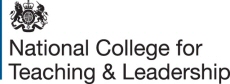 Teacher misconduct referral form:for use by employersFor referring allegations of serious misconduct by a teacherPlease read this form carefully, including the ‘Guidance and notes’ section at the back, before deciding whether it is appropriate to make a referral.Part 1: Details of the teacher you are referringA. Personal information (as known)B. Contact details of the teacher you are referringPart 2: Details of the work carried out by the teacher you are referringC. About their roleD. Please give details of any previous misconduct, disciplinary action or complaints (including any previous referrals to the NCTL, Teaching Agency or the General Teaching Council for England).Part 3: Details of the allegations of serious misconductE. Please describe the incident(s) that lead you to believe that the teacher is guilty of serious misconduct (may be continued on a separate sheet if required)Part 4: Chronology of events (including details of all local procedures followed)F. Please set out the events relating to this referral in the order in which they happened (please continue on a separate sheet if required)Part 5: Documentation suppliedPlease note that the list below is not intended to be a definitive list of information to be forwarded with a referral. It is a guide to the most common documents used in local level disciplinary procedures that would be useful for the NCTL’s investigation. See the ‘Guidance and notes’ section for more information on what to include with a referral.G. Please use the table below to show the types of documentation you are supplying with this referral. H. If any relevant documents have not been supplied, please state reasons. For example, if documents are missing or to follow.Part 6: Referring partyI. Referring organisation / establishmentJ. Primary contactK. Alternative contactPart 7: Declaration – to be signed by the person making the referralI wish the NCTL to investigate the above allegation of serious misconduct potentially leading to the imposition of a prohibition order.I confirm that the contents of this form are true to the best of my knowledge and belief.I understand that a copy of this form and any enclosures may be disclosed to the teacher and any employer in accordance with the NCTL’s procedures and give my consent to this.I confirm that I have obtained any necessary permission from third parties for the documents to be so disclosed.I understand that I may be required to attend a hearing of a professional conduct panel to give evidence should this allegation reach that stage.Signature: 								Date:Name (in BLOCK CAPITALS):Job title / position:Organisation:Relationship to the individual you are referring:L. Returning the formPlease check that you have answered all the questions you can and you have signed or typed your name in the Declaration above. This form should be returned, together with all supporting documentary evidence, to the address below by post or via email.NCTL Investigations Team Teacher RegulationNCTL53-55 Butts RoadEarlsdon Park Coventry CV1 3BHEmail: Regulation.DIVISION@education.gsi.gov.ukGuidance and notes: NCTL teacher misconduct referral form for use by employersThis form is for employers (including employment or supply agencies) who wish to refer an allegation of serious misconduct by a teacher in England to the National College for Teaching and Leadership (NCTL). The NCTL will only consider cases where the misconduct is serious enough to potentially result in a prohibition order, meaning that the person can no longer be a teacher.The NCTL will not deal with cases and complaints relating to less serious misconduct issues or to a teacher’s performance or competence as these should be dealt with locally.Before making a referral please consult the ‘Teacher Misconduct: The Prohibition of Teachers’ document (available at www.gov.uk/nctl/teachermisconduct) which outlines the types of misconduct and relevant offences that might lead to a teacher being prohibited from the teaching profession in England. Then please consider the following questions:Is the allegation against the teacher serious enough that they should be prevented from teaching? Has the teacher been dismissed for serious misconduct, or resigned prior to a likely dismissal for serious misconduct? If so, do you think a prohibition order may be appropriate? If the allegation against a teacher is in any way connected to the risk of harm, or actual harm, to a child (safeguarding) then you should make the referral to the Disclosure and Barring Service (DBS). If misconduct and safeguarding are both involved, or if you are in any doubt, referral should be made to both the DBS and the NCTL. Further information relating to referrals to the DBS can be found on its website: www.gov.uk/government/organisations/disclosure-and-barring-service.Please include with this form all relevant correspondence, documentation and information in relation to the teacher’s alleged conduct.Examples of the specific types of information that may be relevant are:Letter or notice terminating a teacher’s employmentStatement of reasons for dismissalEmployer’s records relating to the dismissal or any contemplated dismissal, including notes and minutes of meetings and hearings, interview notes, signed witness statements, and any other evidence supplied or obtained by the employerEmployer’s letters, warnings or notices issued to the teacher, and the teacher’s replies or representations relating to itAny other statements, representations and evidence submitted by the teacher to the employer Letter of resignationRelevant training documentation (e.g. safeguarding training received/completed)Relevant school policies and procedures (particularly where these may have been breached)NOTESFor full details of the teacher regulation process managed by the NCTL please read the information available at: www.gov.uk/teacher-misconduct-regulating-the-teaching-profession.It is important to note that when a referral is received by the NCTL, consideration is given solely as to whether the alleged conduct is of such a serious nature that it could possibly result in a prohibition order to prevent the teacher from teaching again. In carrying out this role the NCTL will consider referrals where no action will then be taken by the NCTL. This is not to condone such conduct but to adhere to the NCTL’s specific remit of only being involved in the most serious of cases of misconduct. In accordance with The Teachers’ Disciplinary (England) Regulations 2012 (the Regulations), the NCTL only has jurisdiction over teachers who are, or have ever been, employed or engaged to carry out teaching work at:a school in England;a sixth form college in England;relevant youth accommodation in England;a children’s home in England; ora 16 to 19 Academy;and when employed in these settings have been engaged in:planning and preparing lessons and courses for pupils; delivering lessons to pupils; assessing the development, progress and attainment of pupils; and reporting on the development, progress and attainment of pupils. “Delivering” includes delivering lessons through distance learning or computer aided techniques. The activities specified above are not teaching work for the purposes of the Regulations if the person carrying out the activity does so, other than for the purposes of induction, subject to the direction and supervision of a qualified teacher or other person nominated by the headteacher to provide such direction and supervision.The NCTL will not usually be able to consider cases relating to teaching assistants, higher level teaching assistants or other support staff not engaged in unsupervised teaching activities. The NCTL does not have jurisdiction to consider individuals who are employed in further education (except for sixth form colleges) and higher education and who have never engaged in teaching as set out above. For advice and guidance, please contact the Office of the Independent Adjudicator for higher education, and the Society for Education and Training for further education (formerly the Institute for Learning).When providing documentation to support your referral, please consider that signed and dated statements and minutes are of greater legal value than unsigned documentation. If your documents were not signed at the time of any internal investigation process, if possible, please ask the parties involved to sign and date a statement that testifies to the truth and accuracy of the documentation.Please do not redact the documentation that you send to us as this will make it difficult to fully understand and to appropriately consider the evidence being referred. All information provided is treated in strict confidence.If there are other organisations that are involved in a case that may be relevant to the NCTL’s investigation (e.g. police force, examination board, etc) please provide contact names and details.If you require further information about making a referral to the NCTL please contact the Investigations Team on 0207 593 5393 or by emailing Regulation.DIVISION@education.gsi.gov.uk.Title (e.g. Mr / Mrs / Miss / Ms)SurnameForename(s)Date of birthTeacher’s age (if date of birth is not known)Previous names or aliasesPlease state whether they are male or femaleNationalityNational Insurance NumberDoes the teacher have Qualified Teacher Status?Teacher Reference Number (if  applicable)Contact addressPostcodeCountryHome telephone numberMobile numberWork telephone number        (if the teacher is still working)Email addressRole titleDate they started working in this roleDate they ceased working in this roleHow did they leave this role? (e.g. dismissed / resigned / retired)School nameSchool addressDescribe the main duties of their role (may be continued on a separate sheet if required)DateNature of allegation and what action was takenDateEventRelevant documentsPersons involvedDocument suppliedYes / NoApplication for employmentCV / RésuméReferencesLetter of employment offerJob description / role requirement / person specificationFile notes concerning conduct, behaviour, attitudeStatement(s) made by the referred individualDocuments of internal investigations and outcomesDocumentation of any past disciplinary action and complaint(s)Police investigation and reportsLocal authority investigation reports / documentsReports from other bodies or agenciesSigned witness statement(s)Dismissal / resignation / redeployment lettersInterview report(s) relating to the referralMinutes of strategy meetingsOther documents (please state)Name of organisationType of organisationContact addressPostcodeCountryTitle (e.g. Mr / Mrs / Miss / Ms)SurnameForenamePositionTelephone numberMobile numberEmail addressTitle (e.g. Mr / Mrs / Miss / Ms)SurnameForenamePositionTelephone numberMobile numberEmail address